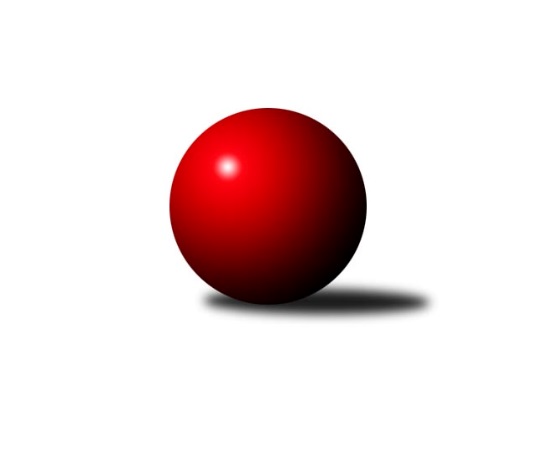 Č.8Ročník 2022/2023	23.5.2024 Krajský přebor OL 2022/2023Statistika 8. kolaTabulka družstev:		družstvo	záp	výh	rem	proh	skore	sety	průměr	body	plné	dorážka	chyby	1.	KK Šumperk B	6	6	0	0	40.0 : 8.0 	(58.0 : 14.0)	2665	12	1812	853	30	2.	KK Lipník nad Bečvou ˝A˝	7	3	1	3	27.0 : 29.0 	(42.5 : 41.5)	2486	7	1741	745	48.6	3.	TJ Prostějov ˝B˝	6	3	0	3	23.5 : 24.5 	(33.0 : 39.0)	2486	6	1722	763	49.3	4.	KK Zábřeh  ˝C˝	7	2	1	4	23.5 : 32.5 	(30.0 : 54.0)	2514	5	1748	766	54.9	5.	KS Moravský Beroun	6	1	0	5	14.0 : 34.0 	(28.5 : 43.5)	2439	2	1708	731	54.8Tabulka doma:		družstvo	záp	výh	rem	proh	skore	sety	průměr	body	maximum	minimum	1.	KK Šumperk B	4	4	0	0	29.0 : 3.0 	(41.0 : 7.0)	2821	8	2856	2786	2.	KK Lipník nad Bečvou ˝A˝	3	2	0	1	15.0 : 9.0 	(21.5 : 14.5)	2397	4	2444	2362	3.	KK Zábřeh  ˝C˝	4	1	1	2	14.0 : 18.0 	(16.5 : 31.5)	2466	3	2492	2407	4.	KS Moravský Beroun	3	1	0	2	9.0 : 15.0 	(16.5 : 19.5)	2441	2	2504	2389	5.	TJ Prostějov ˝B˝	2	0	0	2	4.5 : 11.5 	(9.0 : 15.0)	2497	0	2526	2467Tabulka venku:		družstvo	záp	výh	rem	proh	skore	sety	průměr	body	maximum	minimum	1.	TJ Prostějov ˝B˝	4	3	0	1	19.0 : 13.0 	(24.0 : 24.0)	2483	6	2513	2460	2.	KK Šumperk B	2	2	0	0	11.0 : 5.0 	(17.0 : 7.0)	2587	4	2591	2583	3.	KK Lipník nad Bečvou ˝A˝	4	1	1	2	12.0 : 20.0 	(21.0 : 27.0)	2508	3	2559	2473	4.	KK Zábřeh  ˝C˝	3	1	0	2	9.5 : 14.5 	(13.5 : 22.5)	2530	2	2630	2368	5.	KS Moravský Beroun	3	0	0	3	5.0 : 19.0 	(12.0 : 24.0)	2438	0	2594	2279Tabulka podzimní části:		družstvo	záp	výh	rem	proh	skore	sety	průměr	body	doma	venku	1.	KK Šumperk B	6	6	0	0	40.0 : 8.0 	(58.0 : 14.0)	2665	12 	4 	0 	0 	2 	0 	0	2.	KK Lipník nad Bečvou ˝A˝	7	3	1	3	27.0 : 29.0 	(42.5 : 41.5)	2486	7 	2 	0 	1 	1 	1 	2	3.	TJ Prostějov ˝B˝	6	3	0	3	23.5 : 24.5 	(33.0 : 39.0)	2486	6 	0 	0 	2 	3 	0 	1	4.	KK Zábřeh  ˝C˝	7	2	1	4	23.5 : 32.5 	(30.0 : 54.0)	2514	5 	1 	1 	2 	1 	0 	2	5.	KS Moravský Beroun	6	1	0	5	14.0 : 34.0 	(28.5 : 43.5)	2439	2 	1 	0 	2 	0 	0 	3Tabulka jarní části:		družstvo	záp	výh	rem	proh	skore	sety	průměr	body	doma	venku	1.	TJ Prostějov ˝B˝	0	0	0	0	0.0 : 0.0 	(0.0 : 0.0)	0	0 	0 	0 	0 	0 	0 	0 	2.	KK Šumperk B	0	0	0	0	0.0 : 0.0 	(0.0 : 0.0)	0	0 	0 	0 	0 	0 	0 	0 	3.	KS Moravský Beroun	0	0	0	0	0.0 : 0.0 	(0.0 : 0.0)	0	0 	0 	0 	0 	0 	0 	0 	4.	KK Lipník nad Bečvou ˝A˝	0	0	0	0	0.0 : 0.0 	(0.0 : 0.0)	0	0 	0 	0 	0 	0 	0 	0 	5.	KK Zábřeh  ˝C˝	0	0	0	0	0.0 : 0.0 	(0.0 : 0.0)	0	0 	0 	0 	0 	0 	0 	0 Zisk bodů pro družstvo:		jméno hráče	družstvo	body	zápasy	v %	dílčí body	sety	v %	1.	Martin Macas 	KK Šumperk B 	5	/	5	(100%)	10	/	10	(100%)	2.	Jaroslav Vymazal 	KK Šumperk B 	5	/	5	(100%)	9	/	10	(90%)	3.	Roman Rolenc 	TJ Prostějov ˝B˝ 	5	/	6	(83%)	11	/	12	(92%)	4.	Zdeněk Chmela ml.	KS Moravský Beroun  	5	/	6	(83%)	10	/	12	(83%)	5.	Martin Pěnička 	KK Zábřeh  ˝C˝ 	5	/	6	(83%)	8	/	12	(67%)	6.	Petr Hendrych 	KK Lipník nad Bečvou ˝A˝ 	5	/	7	(71%)	9	/	14	(64%)	7.	Josef Jurda 	TJ Prostějov ˝B˝ 	4.5	/	6	(75%)	6	/	12	(50%)	8.	Jaroslav Sedlář 	KK Šumperk B 	4	/	4	(100%)	8	/	8	(100%)	9.	Michal Gajdík 	KK Šumperk B 	4	/	5	(80%)	9	/	10	(90%)	10.	Eva Hradilová 	KK Lipník nad Bečvou ˝A˝ 	4	/	5	(80%)	8.5	/	10	(85%)	11.	Martin Sedlář 	KK Šumperk B 	4	/	6	(67%)	8.5	/	12	(71%)	12.	Ladislav Mandák 	KK Lipník nad Bečvou ˝A˝ 	3	/	3	(100%)	5	/	6	(83%)	13.	Patrik Vémola 	KK Šumperk B 	3	/	4	(75%)	4.5	/	8	(56%)	14.	Jaroslav Peřina 	KK Lipník nad Bečvou ˝A˝ 	3	/	5	(60%)	6	/	10	(60%)	15.	Jiří Srovnal 	KK Zábřeh  ˝C˝ 	3	/	7	(43%)	5.5	/	14	(39%)	16.	Miroslav Bodanský 	KK Zábřeh  ˝C˝ 	3	/	7	(43%)	5	/	14	(36%)	17.	Pavel Košťál 	KK Šumperk B 	2	/	2	(100%)	4	/	4	(100%)	18.	Jan Špalek 	KK Lipník nad Bečvou ˝A˝ 	2	/	4	(50%)	6	/	8	(75%)	19.	Daniel Krchov 	KS Moravský Beroun  	2	/	4	(50%)	4	/	8	(50%)	20.	Daniel Herold 	KS Moravský Beroun  	2	/	4	(50%)	2.5	/	8	(31%)	21.	Václav Kovařík 	TJ Prostějov ˝B˝ 	2	/	5	(40%)	6	/	10	(60%)	22.	Martin Vitásek 	KK Zábřeh  ˝C˝ 	2	/	5	(40%)	3.5	/	10	(35%)	23.	Miroslav Štěpán 	KK Zábřeh  ˝C˝ 	2	/	5	(40%)	3	/	10	(30%)	24.	Miroslav Plachý 	TJ Prostějov ˝B˝ 	2	/	5	(40%)	3	/	10	(30%)	25.	Michal Mainuš 	KK Lipník nad Bečvou ˝A˝ 	2	/	7	(29%)	5.5	/	14	(39%)	26.	Jan Černohous 	TJ Prostějov ˝B˝ 	1	/	1	(100%)	1	/	2	(50%)	27.	Antonín Jašek 	KK Zábřeh  ˝C˝ 	1	/	1	(100%)	1	/	2	(50%)	28.	Vojtěch Onderka 	KK Lipník nad Bečvou ˝A˝ 	1	/	1	(100%)	1	/	2	(50%)	29.	Jaroslav Jílek 	KK Zábřeh  ˝C˝ 	1	/	1	(100%)	1	/	2	(50%)	30.	Martin Kopecký 	KK Zábřeh  ˝C˝ 	1	/	2	(50%)	1	/	4	(25%)	31.	Josef Čapka 	TJ Prostějov ˝B˝ 	1	/	3	(33%)	1	/	6	(17%)	32.	Milan Vymazal 	KK Šumperk B 	1	/	4	(25%)	4	/	8	(50%)	33.	David Rozsypal 	TJ Prostějov ˝B˝ 	1	/	4	(25%)	2	/	8	(25%)	34.	Zdeněk Chmela st.	KS Moravský Beroun  	1	/	5	(20%)	3.5	/	10	(35%)	35.	Miloslav Krchov 	KS Moravský Beroun  	1	/	5	(20%)	2	/	10	(20%)	36.	Pavel Černohous 	TJ Prostějov ˝B˝ 	1	/	6	(17%)	3	/	12	(25%)	37.	Erich Retek 	KS Moravský Beroun  	1	/	6	(17%)	3	/	12	(25%)	38.	Marek Killar 	KK Zábřeh  ˝C˝ 	0.5	/	7	(7%)	2	/	14	(14%)	39.	Jana Kulhánková 	KK Lipník nad Bečvou ˝A˝ 	0	/	1	(0%)	0.5	/	2	(25%)	40.	Michal Dolejš 	KK Lipník nad Bečvou ˝A˝ 	0	/	1	(0%)	0	/	2	(0%)	41.	Jiří Kolář 	KK Lipník nad Bečvou ˝A˝ 	0	/	2	(0%)	1	/	4	(25%)	42.	Martin Sekanina 	KK Lipník nad Bečvou ˝A˝ 	0	/	2	(0%)	0	/	4	(0%)	43.	Petr Otáhal 	KS Moravský Beroun  	0	/	4	(0%)	2.5	/	8	(31%)	44.	Daniel Kolář 	KK Lipník nad Bečvou ˝A˝ 	0	/	4	(0%)	0	/	8	(0%)Průměry na kuželnách:		kuželna	průměr	plné	dorážka	chyby	výkon na hráče	1.	KK Šumperk, 1-4	2697	1833	864	39.5	(449.6)	2.	TJ  Prostějov, 1-4	2527	1758	768	49.0	(421.2)	3.	KK Zábřeh, 1-4	2482	1753	728	50.1	(413.7)	4.	KS Moravský Beroun, 1-2	2474	1742	732	53.3	(412.4)	5.	KK Lipník nad Bečvou, 1-2	2383	1658	724	49.3	(397.2)Nejlepší výkony na kuželnách:KK Šumperk, 1-4KK Šumperk B	2856	4. kolo	Martin Macas 	KK Šumperk B	516	4. koloKK Šumperk B	2822	6. kolo	Martin Sedlář 	KK Šumperk B	513	6. koloKK Šumperk B	2820	1. kolo	Jaroslav Vymazal 	KK Šumperk B	509	1. koloKK Šumperk B	2786	2. kolo	Martin Sedlář 	KK Šumperk B	507	2. koloKK Zábřeh  ˝C˝	2630	6. kolo	Martin Pěnička 	KK Zábřeh  ˝C˝	505	6. koloKS Moravský Beroun 	2594	4. kolo	Jaroslav Vymazal 	KK Šumperk B	503	4. koloKK Lipník nad Bečvou ˝A˝	2559	1. kolo	Zdeněk Chmela ml.	KS Moravský Beroun 	495	4. koloTJ Prostějov ˝B˝	2513	2. kolo	Martin Macas 	KK Šumperk B	480	1. kolo		. kolo	Martin Macas 	KK Šumperk B	475	2. kolo		. kolo	Michal Gajdík 	KK Šumperk B	473	4. koloTJ  Prostějov, 1-4KK Zábřeh  ˝C˝	2591	8. kolo	Martin Pěnička 	KK Zábřeh  ˝C˝	485	8. koloTJ Prostějov ˝B˝	2526	8. kolo	Roman Rolenc 	TJ Prostějov ˝B˝	483	8. koloKK Lipník nad Bečvou ˝A˝	2525	6. kolo	Michal Mainuš 	KK Lipník nad Bečvou ˝A˝	455	6. koloTJ Prostějov ˝B˝	2467	6. kolo	Roman Rolenc 	TJ Prostějov ˝B˝	450	6. kolo		. kolo	Miroslav Štěpán 	KK Zábřeh  ˝C˝	443	8. kolo		. kolo	Eva Hradilová 	KK Lipník nad Bečvou ˝A˝	443	6. kolo		. kolo	Jiří Srovnal 	KK Zábřeh  ˝C˝	443	8. kolo		. kolo	Ladislav Mandák 	KK Lipník nad Bečvou ˝A˝	441	6. kolo		. kolo	Petr Hendrych 	KK Lipník nad Bečvou ˝A˝	437	6. kolo		. kolo	Miroslav Plachý 	TJ Prostějov ˝B˝	434	8. koloKK Zábřeh, 1-4KK Šumperk B	2583	3. kolo	Jaroslav Vymazal 	KK Šumperk B	463	3. koloTJ Prostějov ˝B˝	2497	5. kolo	Petr Hendrych 	KK Lipník nad Bečvou ˝A˝	458	7. koloKK Zábřeh  ˝C˝	2492	3. kolo	Martin Pěnička 	KK Zábřeh  ˝C˝	452	7. koloKK Zábřeh  ˝C˝	2490	2. kolo	Zdeněk Chmela ml.	KS Moravský Beroun 	449	2. koloKK Zábřeh  ˝C˝	2474	7. kolo	Miroslav Štěpán 	KK Zábřeh  ˝C˝	449	7. koloKK Lipník nad Bečvou ˝A˝	2474	7. kolo	Martin Vitásek 	KK Zábřeh  ˝C˝	447	5. koloKS Moravský Beroun 	2441	2. kolo	Jiří Srovnal 	KK Zábřeh  ˝C˝	445	3. koloKK Zábřeh  ˝C˝	2407	5. kolo	Pavel Košťál 	KK Šumperk B	440	3. kolo		. kolo	Miroslav Štěpán 	KK Zábřeh  ˝C˝	439	2. kolo		. kolo	Martin Pěnička 	KK Zábřeh  ˝C˝	439	2. koloKS Moravský Beroun, 1-2KK Šumperk B	2591	7. kolo	Jaroslav Peřina 	KK Lipník nad Bečvou ˝A˝	467	5. koloKS Moravský Beroun 	2504	5. kolo	Jaroslav Vymazal 	KK Šumperk B	462	7. koloKK Lipník nad Bečvou ˝A˝	2473	5. kolo	Roman Rolenc 	TJ Prostějov ˝B˝	454	1. koloTJ Prostějov ˝B˝	2460	1. kolo	Michal Gajdík 	KK Šumperk B	454	7. koloKS Moravský Beroun 	2431	7. kolo	Zdeněk Chmela ml.	KS Moravský Beroun 	450	5. koloKS Moravský Beroun 	2389	1. kolo	Zdeněk Chmela ml.	KS Moravský Beroun 	445	7. kolo		. kolo	Miloslav Krchov 	KS Moravský Beroun 	439	7. kolo		. kolo	Martin Sedlář 	KK Šumperk B	436	7. kolo		. kolo	Martin Macas 	KK Šumperk B	432	7. kolo		. kolo	Jaroslav Sedlář 	KK Šumperk B	430	7. koloKK Lipník nad Bečvou, 1-2TJ Prostějov ˝B˝	2461	3. kolo	Václav Kovařík 	TJ Prostějov ˝B˝	467	3. koloKK Lipník nad Bečvou ˝A˝	2444	4. kolo	Ladislav Mandák 	KK Lipník nad Bečvou ˝A˝	447	4. koloKK Lipník nad Bečvou ˝A˝	2384	8. kolo	Jaroslav Peřina 	KK Lipník nad Bečvou ˝A˝	429	4. koloKK Zábřeh  ˝C˝	2368	4. kolo	Martin Pěnička 	KK Zábřeh  ˝C˝	427	4. koloKK Lipník nad Bečvou ˝A˝	2362	3. kolo	Roman Rolenc 	TJ Prostějov ˝B˝	426	3. koloKS Moravský Beroun 	2279	8. kolo	Petr Hendrych 	KK Lipník nad Bečvou ˝A˝	423	8. kolo		. kolo	Martin Kopecký 	KK Zábřeh  ˝C˝	419	4. kolo		. kolo	Jaroslav Jílek 	KK Zábřeh  ˝C˝	413	4. kolo		. kolo	Ladislav Mandák 	KK Lipník nad Bečvou ˝A˝	412	8. kolo		. kolo	Daniel Krchov 	KS Moravský Beroun 	411	8. koloČetnost výsledků:	8.0 : 0.0	1x	7.0 : 1.0	4x	6.0 : 2.0	1x	5.0 : 3.0	2x	4.0 : 4.0	1x	3.0 : 5.0	2x	2.5 : 5.5	1x	2.0 : 6.0	3x	1.0 : 7.0	1x